
Media Contacts:
Mark Abramsky
AmericanTrucks.com
610-240-4696
mark.abramsky@Turn5.comFord Raptor vs Ford Lightning | ‘The Haul’AmericanTrucks Compares New F-150sMedia Kit: https://www.dropbox.com/sh/fy0zn8hh3rhq462/AADEszJPjayR05kxRlv6Y9VBa?dl=0PAOLI, Pa. (August 25nd, 2022) – AmericanTrucks (AT) has released a new episode in its YouTube series, ‘The Haul.’ The video compares the 2021 F-150 Ford Raptor with the all-electric 2022 F-150 Ford Lightning. AT host, Justin Dugan provides an overview of each truck before heading out for a test drive on and off the road. The video gives F-150 enthusiasts a closer look at the ins-and-outs of each truck in a format that’s fun and informative. “We're going to take a closer look at Ford's two newest and most exciting products, compare and contrast them a little bit, and ultimately, answer which one might be better suited for you and why,” says Justin. He begins by discussing the more aggressive stance of the Gen 3 versus the ‘Clark Kent’ version of the Lightning. Moving on to the interior, Justin touches on the screen size, the steering wheel, and seating before moving on to what’s under the hood. Will the Lightings’ speed and fuel savings win out over the familiar face (and sound) of the twin-turbo 3.5-liter EcoBoost V6? Truck enthusiasts can tune in to AT’s new episode of ‘The Haul’ to find out which F-150 is the winning choice for them. At the end of the day, Ford’s Raptor and Lighting are both described as “awesome feats of engineering” that are “fun to spend any amount of time in.” AT invites the community to share their preference in the comments section on YouTube, where they can also subscribe to be first in line for all things F-150. View it Here: https://www.americantrucks.com/thehaul-raptor-vs-lightning-2022.html ________________________________________________________________________________________________________About AmericanTrucksAmericanTrucks is regarded as one of the best, most reliable online aftermarket retailers providing parts and accessories for F150, F250, Ranger, Silverado, Sierra, and RAM. Catering to the needs and demands of late-model truck owners and enthusiasts, AmericanTrucks provides the best parts with support from genuine truck experts. Located just outside of Philadelphia, AmericanTrucks is dedicated to offering the truck community with the highest quality of parts and customer service. Please visit https://www.americantrucks.com for more information. 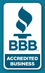 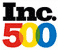 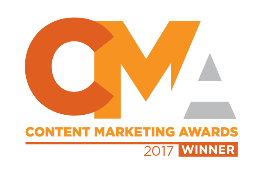 